基本信息基本信息 更新时间：2024-05-14 09:59  更新时间：2024-05-14 09:59  更新时间：2024-05-14 09:59  更新时间：2024-05-14 09:59 姓    名姓    名江雪江雪年    龄26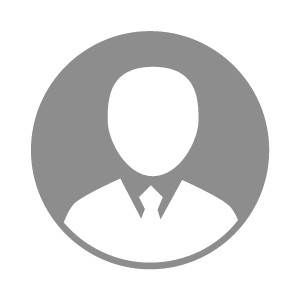 电    话电    话下载后可见下载后可见毕业院校锦州医科大学邮    箱邮    箱下载后可见下载后可见学    历本科住    址住    址期望月薪10000-20000求职意向求职意向猪技术服务经理猪技术服务经理猪技术服务经理猪技术服务经理期望地区期望地区辽宁省/沈阳市辽宁省/沈阳市辽宁省/沈阳市辽宁省/沈阳市教育经历教育经历就读学校：锦州医科大学 就读学校：锦州医科大学 就读学校：锦州医科大学 就读学校：锦州医科大学 就读学校：锦州医科大学 就读学校：锦州医科大学 就读学校：锦州医科大学 工作经历工作经历工作单位：东方希望集团 工作单位：东方希望集团 工作单位：东方希望集团 工作单位：东方希望集团 工作单位：东方希望集团 工作单位：东方希望集团 工作单位：东方希望集团 自我评价自我评价会制作课件进行业务培训，熟练使用办公软件。会制作课件进行业务培训，熟练使用办公软件。会制作课件进行业务培训，熟练使用办公软件。会制作课件进行业务培训，熟练使用办公软件。会制作课件进行业务培训，熟练使用办公软件。会制作课件进行业务培训，熟练使用办公软件。会制作课件进行业务培训，熟练使用办公软件。其他特长其他特长